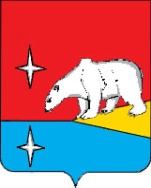 АДМИНИСТРАЦИЯГОРОДСКОГО ОКРУГА ЭГВЕКИНОТР А С П О Р Я Ж Е Н И ЕО начале эксплуатации системы электронного документооборота «Дело» в Администрации городского округа Эгвекинот, её структурных подразделениях, подведомственных учреждениях и иных органах местного самоуправления городского округа Эгвекинот Во исполнение Распоряжения Администрации городского округа Эгвекинот от          21 декабря 2020 г. № 274-ра «О вводе в эксплуатацию системы электронного документооборота «Дело» в Администрации городского округа Эгвекинот, её структурных подразделениях, подведомственных учреждениях и иных органах местного самоуправления городского округа Эгвекинот», а также в целях совершенствования организационного, документационного и информационного обеспечения деятельности Администрации городского округа Эгвекинот, её структурных подразделений, подведомственных учреждений и иных органов местного самоуправления городского округа Эгвекинот:Ввести с 1 января 2021 года в эксплуатацию систему электронного документооборота «Дело» (далее - СЭД «Дело») в Администрации городского округа Эгвекинот, её структурных подразделениях, подведомственных учреждениях и иных органах местного самоуправления городского округа Эгвекинот.Отделу информационных технологий Администрации городского округа Эгвекинот (Мащенко И.В.) обеспечить бесперебойную работу СЭД «Дело» в Администрации городского округа Эгвекинот, её структурных подразделениях, подведомственных учреждениях и иных органах местного самоуправления городского округа Эгвекинот.Организационно-правовому Управлению Администрации городского округа Эгвекинот (Спиридонова И.Л.) осуществлять контроль за организацией работы в СЭД «Дело» в органах местного самоуправления городского округа Эгвекинот и учреждениях, подведомственных Администрации городского округа Эгвекинот. Разместить настоящее распоряжение на официальном сайте Администрации городского округа Эгвекинот  в информационно-телекоммуникационной сети «Интернет».Настоящее распоряжение вступает в силу с момента его подписания.Контроль над исполнением настоящего распоряжения возложить на заместителя  Главы  Администрации  -  начальника организационно-правового Управления Администрации городского округа Эгвекинот Спиридонову И.Л.Первый заместительГлавы Администрации	                                                                                     А.М. Абакаровот 28 декабря 2020 г.№ 287 - рап. Эгвекинот